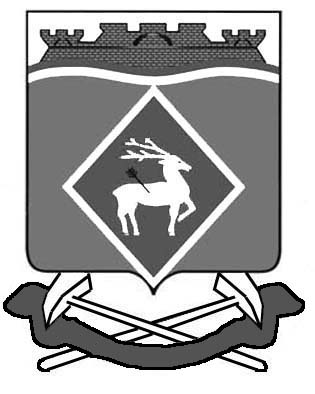 АДМИНИСТРАЦИЯ СИНЕГОРСКОГО СЕЛЬСКОГО ПОСЕЛЕНИЯПОСТАНОВЛЕНИЕ   30.12.2015                     		   № 312                           п. Синегорский	В соответствии с постановлением Администрации Синегорского сельского поселения  от 19.09.2013 № 191 «Об утверждении Порядка разработки, реализации и оценки эффективности муниципальных программ Синегорского сельского поселения» и необходимостью корректировки объемов финансирования отдельных программных мероприятий,  ПОСТАНОВЛЯЮ:Внести в постановление Администрации Синегорского сельского поселения от 10.10.2014 № 172 «Об утверждении муниципальной программы Синегорского сельского поселения «Развитие сельского хозяйства и регулирование рынков сельскохозяйственной продукции, сырья и продовольствия» следующие изменения:В Паспорте Программы:Подраздел «Ресурсное обеспечение Программы» изложить в редакции:В паспорте Подпрограммы «Устойчивое развитие территории Синегорского сельского поселения на 2015-2017 годы и на период до 2020 года»:Подраздел «Ресурсное обеспечение Подпрограммы» изложить в редакции:Абзацы 2,3,4 раздела 1.4 «Информация по ресурсному обеспечению подпрограммы» изложить в редакции:«Общий объем финансирования подпрограммы составляет 20,0 тыс. рублей (в ценах соответствующих лет), в том числе:- за счет средств областного бюджета – 0,00 тыс. рублей;- за счет средств местного бюджета – 20,0 тыс. рублей».1.3. Приложение № 5 к Муниципальной программе Синегорского сельского поселения «Развитие сельского хозяйства и регулирования рынков сельскохозяйственной продукции, сырья и продовольствия» изложить в новой редакции согласно приложению № 1 к настоящему постановлению. Настоящее постановление подлежит официальному опубликованию.Контроль за исполнением постановления возложить на заведующего сектором муниципального хозяйства Администрации Синегорского сельского поселения Т.А. Суржикову.         Глава Синегорского     сельского поселения                                                                Н.И. ВолковПриложение № 1 к постановлению Администрации                                                                                                                                                                                       Синегорского  сельского поселения                                                                                                                                                                                                                от 30.12.2015 № 312 «Приложение № 5 к муниципальной программе Синегорского сельского поселения «Развитие сельского хозяйства и регулирование рынков сельскохозяйственной продукции, сырья и продовольствия»Расходы областного, федерального и местного бюджетов на реализацию Программы* Средства федерального  и областного бюджетов включаются в подпрограмму при условии отражения их в федеральных и региональных нормативных правовых актах, Соглашениях между Минсельхозом России и Минсельхозпродом области при предоставлении средств федерального бюджета на реализацию мероприятий подпрограммы.Специалист Администрации                                                                                                                                                   С.П. БесединаО внесении изменений в постановление Администрации Синегорского сельского поселения от 10.10.2014 № 172«Ресурсное обеспечение ПрограммыОбщий объем финансирования Программы составляет 20,0 тыс. рублей, в том числе:за счет средств областного бюджета – 0,00 тыс. рублей, в том числе:в 2015 году – 0,00 тыс. рублей;в 2016 году – 0,00 тыс. рублей;в 2017 году – 0,00 тыс. рублей;в 2018 году – 0,00 тыс. рублей;в 2019 году – 0,00 тыс. рублей;в 2020 году – 0,00 тыс. рублей; за счет средств местных бюджетов – 20,0 тыс. рублей, в том числе:в 2015 году – 0,0 тыс. рублей;в 2016 году – 10,0 тыс. рублей;в 2017 году – 10,0 тыс. рублей;в 2018 году – 0,0 тыс. рублей;в 2019 году – 0,0 тыс. рублей;в 2020 году – 0,0 тыс. рублей.Средства федерального  и областного бюджетов включаются в подпрограмму при условии отражения их в федеральных и региональных нормативных правовых актах.Объемы финансирования Программы носят прогнозный характер и подлежат уточнению в установленном порядке».«Ресурсное обеспечение подпрограммы- общий объем финансирования подпрограммы составляет 20,0 тыс. рублей, в том числе:областного бюджета – 0,0 тыс. рублей, в том числе:в 2015 году – 0,0 тыс. рублей;в 2016 году – 0,0 тыс. рублей;в 2017 году – 0,0 тыс. рублей;в 2018 году – 0,0 тыс. рублей;в 2019 году – 0,0 тыс. рублей;в 2020 году – 0,0 тыс. рублей местного бюджета 20,0 тыс. рублей, в том числе:в 2015 году – 0,0 тыс. рублей;в 2016 году – 10,0 тыс. рублей;в 2017 году – 10,0 тыс. рублей;в 2018 году – 0,0 тыс. рублей;в 2019 году – 0,0 тыс. рублей;в 2020 году – 0,0тыс. рублейСредства федерального бюджета включаются в подпрограмму при условии отражения их в федеральном законе о федеральном бюджете, иных федеральных нормативных правовых актах и Соглашениях между Минсельхозом России и Минсельхозпродом области при предоставлении средств федерального бюджета на реализацию мероприятий подпрограммы. Средства областного бюджета включаются в подпрограмму при условиях отражения их в региональных правовых актах, заключения Соглашений между Минсельхозом России и Минсельхозпродом области, Минсельхозпродом области и Администрацией Белокалитвинского района на реализацию мероприятий подпрограммы.Объемы финансирования подпрограммы носят прогнозный характер и подлежат уточнению в установленном порядке».СтатусНаименование муниципальной программы, подпрограммы муниципальной программыОтветственный    
исполнитель,     
соисполнители
Оценка расходов (тыс. руб.), годыОценка расходов (тыс. руб.), годыОценка расходов (тыс. руб.), годыОценка расходов (тыс. руб.), годыОценка расходов (тыс. руб.), годыОценка расходов (тыс. руб.), годыОценка расходов (тыс. руб.), годыСтатусНаименование муниципальной программы, подпрограммы муниципальной программыОтветственный    
исполнитель,     
соисполнители
20152016201720182019202020201234567899Муниципальная программа Синегорского сельского поселения       «Развитие сельского хозяйства и регулирование рынков сельскохозяйственной продукции, сырья и продовольствия»всего 0,010,010,00,00,00,00,0Муниципальная программа Синегорского сельского поселения       «Развитие сельского хозяйства и регулирование рынков сельскохозяйственной продукции, сырья и продовольствия»областной бюджет  *******Муниципальная программа Синегорского сельского поселения       «Развитие сельского хозяйства и регулирование рынков сельскохозяйственной продукции, сырья и продовольствия»федеральный бюджет*******Муниципальная программа Синегорского сельского поселения       «Развитие сельского хозяйства и регулирование рынков сельскохозяйственной продукции, сырья и продовольствия»бюджет Белокалитвинского района0,00,00,00,00,00,00,0Муниципальная программа Синегорского сельского поселения       «Развитие сельского хозяйства и регулирование рынков сельскохозяйственной продукции, сырья и продовольствия»местный бюджет0,010,010,00,00,00,00,0Муниципальная программа Синегорского сельского поселения       «Развитие сельского хозяйства и регулирование рынков сельскохозяйственной продукции, сырья и продовольствия»Подпрограмма Устойчивое развитие территории Синегорского сельского поселения на 2015 – 2017 годы и на период до 2020 годавсего0,010,010,00,00,00,00,0Подпрограмма Устойчивое развитие территории Синегорского сельского поселения на 2015 – 2017 годы и на период до 2020 годаобластной бюджет  *******Подпрограмма Устойчивое развитие территории Синегорского сельского поселения на 2015 – 2017 годы и на период до 2020 годафедеральный бюджет*******Подпрограмма Устойчивое развитие территории Синегорского сельского поселения на 2015 – 2017 годы и на период до 2020 годабюджет Белокалитвинского района0,00,00,00,00,00,00,0Подпрограмма Устойчивое развитие территории Синегорского сельского поселения на 2015 – 2017 годы и на период до 2020 годаместный бюджет0,010,010,00,00,00,00,0Основное мероприятиеУстойчивое развитие территории Синегорского сельского поселения на 2015 – 2017 годы и на период до 2020 годавсего0,010,010,00,00,00,00,0Основное мероприятиеУстойчивое развитие территории Синегорского сельского поселения на 2015 – 2017 годы и на период до 2020 годаобластной бюджет *******Основное мероприятиеУстойчивое развитие территории Синегорского сельского поселения на 2015 – 2017 годы и на период до 2020 годафедеральный бюджет *******Основное мероприятиеУстойчивое развитие территории Синегорского сельского поселения на 2015 – 2017 годы и на период до 2020 годабюджет Белокалитвинского района0,00,00,00,00,00,00,0Основное мероприятиеУстойчивое развитие территории Синегорского сельского поселения на 2015 – 2017 годы и на период до 2020 годаместный бюджет0,010,010,00,00,00,00,0Мероприятие 1.1. основного мероприятияМероприятия по развитию газификации в сельской местностивсего0,010,00,00,00,00,00,0Мероприятие 1.1. основного мероприятияМероприятия по развитию газификации в сельской местностиобластной бюджет  *******Мероприятие 1.1. основного мероприятияМероприятия по развитию газификации в сельской местностифедеральный бюджет*******Мероприятие 1.1. основного мероприятияМероприятия по развитию газификации в сельской местностибюджет Белокалитвинского района0,00,00,00,00,00,00,0Мероприятие 1.1. основного мероприятияМероприятия по развитию газификации в сельской местностиместный бюджет0,010,00,00,00,00,00,0Мероприятие 1.1.1.Разработка проектно-сметной документации на строительство распределительного газопровода                 х. Почтовый Белокалитвинского районавсего0,00,00,00,00,00,00,0Мероприятие 1.1.1.Разработка проектно-сметной документации на строительство распределительного газопровода                 х. Почтовый Белокалитвинского районаобластной бюджет  *******Мероприятие 1.1.1.Разработка проектно-сметной документации на строительство распределительного газопровода                 х. Почтовый Белокалитвинского районафедеральный бюджет*******Мероприятие 1.1.1.Разработка проектно-сметной документации на строительство распределительного газопровода                 х. Почтовый Белокалитвинского районабюджет Белокалитвинского района0,00,00,00,00,00,00,0Мероприятие 1.1.1.Разработка проектно-сметной документации на строительство распределительного газопровода                 х. Почтовый Белокалитвинского районаместный бюджет0,00,00,00,00,00,00,0Мероприятие 1.1.2.Строительство распределительного газопровода             х. Почтовый Белокалитвинского районавсего0,010,00,00,00,00,00,0Мероприятие 1.1.2.Строительство распределительного газопровода             х. Почтовый Белокалитвинского районаобластной бюджет  *******Мероприятие 1.1.2.Строительство распределительного газопровода             х. Почтовый Белокалитвинского районафедеральный бюджет*******Мероприятие 1.1.2.Строительство распределительного газопровода             х. Почтовый Белокалитвинского районабюджет Белокалитвинского района0,00,00,00,00,00,00,0Мероприятие 1.1.2.Строительство распределительного газопровода             х. Почтовый Белокалитвинского районаместный бюджет  0,010,00,00,00,00,00,0Мероприятие 1.2. основного мероприятияМероприятие по развитию водоснабжения в сельской местностивсего0,00,010,00,00,00,00,0Мероприятие 1.2. основного мероприятияМероприятие по развитию водоснабжения в сельской местностиобластной бюджет  *******Мероприятие 1.2. основного мероприятияМероприятие по развитию водоснабжения в сельской местностифедеральный бюджет*******Мероприятие 1.2. основного мероприятияМероприятие по развитию водоснабжения в сельской местностибюджет Белокалитвинского района0,00,00,00,00,00,00,0Мероприятие 1.2. основного мероприятияМероприятие по развитию водоснабжения в сельской местностиместный бюджет0,00,010,00,00,00,00,0Мероприятие 1.2.1.Разработка проектно-сметной документации на строительство внутрипоселкового водопровода Синегорского сельского поселения Белокалитвинского района Ростовской области (п. Синегорский 5,6 квартал,                    п. Виноградный,     п. Мельничный)всего0,00,010,00,00,00,00,0Мероприятие 1.2.1.Разработка проектно-сметной документации на строительство внутрипоселкового водопровода Синегорского сельского поселения Белокалитвинского района Ростовской области (п. Синегорский 5,6 квартал,                    п. Виноградный,     п. Мельничный)областной бюджет  *******Мероприятие 1.2.1.Разработка проектно-сметной документации на строительство внутрипоселкового водопровода Синегорского сельского поселения Белокалитвинского района Ростовской области (п. Синегорский 5,6 квартал,                    п. Виноградный,     п. Мельничный)федеральный бюджет*******Мероприятие 1.2.1.Разработка проектно-сметной документации на строительство внутрипоселкового водопровода Синегорского сельского поселения Белокалитвинского района Ростовской области (п. Синегорский 5,6 квартал,                    п. Виноградный,     п. Мельничный)бюджет Белокалитвинского района0,00,00,00,00,00,00,0Мероприятие 1.2.1.Разработка проектно-сметной документации на строительство внутрипоселкового водопровода Синегорского сельского поселения Белокалитвинского района Ростовской области (п. Синегорский 5,6 квартал,                    п. Виноградный,     п. Мельничный)местный бюджет0,00,010,00,00,00,00,0Мероприятие 1.2.2.Строительство внутрипоселкового водопровода Синегорского сельского поселения Белокалитвинского района Ростовской области (п. Синегорский 5,6 квартал,                   п. Виноградный,     п. Мельничный)всего0,00,00,00,00,00,00,0Мероприятие 1.2.2.Строительство внутрипоселкового водопровода Синегорского сельского поселения Белокалитвинского района Ростовской области (п. Синегорский 5,6 квартал,                   п. Виноградный,     п. Мельничный)областной бюджет  *******Мероприятие 1.2.2.Строительство внутрипоселкового водопровода Синегорского сельского поселения Белокалитвинского района Ростовской области (п. Синегорский 5,6 квартал,                   п. Виноградный,     п. Мельничный)федеральный бюджет*******Мероприятие 1.2.2.Строительство внутрипоселкового водопровода Синегорского сельского поселения Белокалитвинского района Ростовской области (п. Синегорский 5,6 квартал,                   п. Виноградный,     п. Мельничный)бюджет Белокалитвинского района0,00,00,00,00,00,00,0Мероприятие 1.2.2.Строительство внутрипоселкового водопровода Синегорского сельского поселения Белокалитвинского района Ростовской области (п. Синегорский 5,6 квартал,                   п. Виноградный,     п. Мельничный)местный бюджет0,00,00,00,00,00,00,0